_____________________________________________________________________________________________________________Grampound with Creed C of E SchoolFore Street, Grampound, TR2 4SBgrampoundwithcreed.secretary@celticcross.education01726 882644     www.grampoundwithcreedschool.co.uk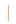 9th May 2019Dear Parent/Guardian,Grampound School Primary Surf Safe Day: 06/06/2019Your child has expressed an interest in taking part our Primary School Surf Safe Programme with Global Boarders Surf Co. Cornwall. This letter is intended to outline what the children will be receiving and how they will benefit.Day StructureOn the morning of the surf day students will travel by coach from Grampound with Creed School and then on to Fistral beach for a 10am start Please can children be at school ready to leave promptly at 9:15 on this day. A 1 to 2 hour surf session commences (depending on conditions and student age/fitness), followed by a 30-minute lunch, finishing with a second session in the afternoon. Once back at the coach everyone gets changed and heads back to the school for approximately 3.40pm. If your child has their own full-length wetsuit we recommend they bring it with them, if not then Global Boarders will provide warm and good quality wetsuits. We never work with more than 10 pupils per instructor for children less than 11 years old - this way each class is small, allowing every pupil to get one to one tuition in a safe environment. We carry out comprehensive risk assessments & have licences / permissions for every beach we use (as these can vary depending on the weather), carry full Public Liability Insurance, are a recognised Centre of Excellence Surf School with the NGB Surfing England and all our coaches are fully qualified lifeguards.Lesson structureThere are 4 areas we focus on to ensure the children have the most fun possible in a safe environment.PART 1 – Safety talk, introductions, Emergency Action Plan, lifeguards, flags, instructor signals, lesson formatPART 2 - Explain and demonstrate: Board components / getting out / catching waves / toboggan take off / prone rides / board trim / wipeout action / safety review / board control / warm up PART 3 - Explain and demonstrate - Paddling take off / prone to standing techniques / standing riding / safety and board control PART 4 – The children practice under close supervision and all get some one-on-one instruction from the coachesWhat will your child need to bring?Your child will need to bring a towel/Robe, and a swimsuit (best to wear under clothes to school) that they can wear under their own wetsuit or a wetsuit that Global Boarders will provide (PLEASE MARK ANY PERSONAL EQUIPMENT CLEARLY WITH YOUR CHILD’S NAME AND SCHOOL!) Whilst we do a comprehensive clear up at the end of the sessions we regret we cannot be responsible for lost or mislaid property. Also bring a packed lunch, plenty of sun cream, drink, and finally warm and spare clothing. If you would like your child to take part in the above surf day with Global Boarders Surf Co. Cornwall, then we would ask you to complete the attached Parental Consent Form and return it to School Reception ASAP together with payment of £10 which can be made on parentpay.Should you have any further queries, please feel free to contact us anytime on the details below. Phone: 07980 432313 / 07817 202656Email: info@globalboarders.comWarmest Regards,The Global Boarders TeamParental Consent Form Surfing and Sea Based Activities 2019The information you provide will be treated confidentially and used only for Global Boarders related activities.Child Full Name: . . . . . . . . . . . . . . . . . . . . . . . . . . . . . . . . . . . . . .. . . . . . . . . . . . . . . . . . . . . . . . . . . . .  Male ☐ Female ☐D.O.B: . . . . /. . . . /. . . . . . .   School: . . . . . . . . . . . . . . . . . . . . . . . . . . . . . . . . . . . . . . . . . . . . . . . . . . .   Class: . . . . . . . . . Parent/Guardian Name: . . . . . . . . . . . . . . . . . . . . . . . . . . . . . . . . . . . . . . . . . . . . . . . . . . . . . . . . . . . . . . . . . . . . . . . . . . . . Emergency Contact Number: 1) . . . . . . . . . . . . . . . . . . . . . . . . . . . . . . . . . . . .  2) . . . . . . . . . . . . . . . . . . . . . . . . . . . . . . . Contact Email Address: . . . . . . . . . . . . . . . . . . . . . . . . . . . . . . . . . . . . . . . . . . . . . . . . . . . . . . . . . . . . . . . . . . . . . . . . . . . . Home Address: . . . . . . . . . . . . . . . . . . . . . . . . . . . . . . . . . . . . . . . . . . . . . . . . . . . . . . . . . . . . . . . . . . . . . . . . . . . . . . . . . . .  . . . . . . . . . . . . . . . . . . . . . . . . . . . . . . . . . . . . . . . . . . . . . . . . . . . . . . . . . . . . . . . . . . . . . . . . . . . . . . . . . . . . . . . . . . . . . . . . Does your child have any form of disability that may impact their surfing? Yes ☐ No ☐ (If Yes please give details). . . . . . . . . . . . . . . . . . . . . . . . . . . . . . . . . . . . . . . . . . . . . . . . . . . . . . . . . . . . . . . . . . . . . . . . . . . . . . . . . . . . . . . . . . . . . . . . Does your child have any medical conditions that may affect them taking part in sea based activities? Yes ☐ No ☐ (If Yes please give details). . . . . . . . . . . . . . . . . . . . . . . . . . . . . . . . . . . . . . . . . . . . . . . . . . . . . . . . . . . . . . . . . . . . . . . . . . . . . . . . . . . . . . . . . . . . . . . . Parent/Guardian ConsentI have read and fully understand the information contained on this form and have provided any additional information that I consider to be relevantI confirm that my son/daughter may not be able to swim or is a competent swimmer, being able to swim at least . . . . . . . meters unaidedI agree to my son/daughter participating in surfing and sea based activities provided by Global BoardersI consent to my child travelling by any form of public or contracted transport organized by Global Boarders if it is necessary to do soI consent to emergency medical treatment being administered to my child if requiredI am aware that it is my responsibility to arrive on time for both delivering and collecting my child from any surf school activity that he/she is attendingI undertake to immediately provide Global Boarders in writing any changes to the information provided on this documentData Protection – we hold the above information you provide on order to administer surf and sea based activities and to take relevant action in the event of an emergency. We keep this information for up to 18 months. We will not share this information with anybody else without your permissionPhotographic and Video images – we may occasionally use images of surf school activities for promotional purposes. Such images are carefully vetted before use. If you DO NOT wish us to use images of your child in this context please let us knowSigned: . . . . . . . . . . . . . . . . . . . . . . . . . . . . . . . . . . . . . . . . . . . . . . . . . . . . . . . . . . . . . . . . . . . .    Date: . . . . /. . . . /. . . Name in block capitals: . . . . . . . . . . . . . . . . . . . . . . . . . . . . . . . . . . . . . . . . . . . . . . . . . . . . . . . . . . . . . . . . . . . . . . . . Relationship to child: . . . . . . . . . . . . . . . . . . . . . . . . . . . . . . . . . . . . . . . . . . . . . . . . . . . . . . . . . . . . . . . . . . . . . . . . . . Please tick here should you not wish to be contacted by Global Boarders about other 2019 surf programmes ☐